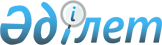 Мәслихаттың 2020 жылғы 28 желтоқсандағы № 407 "Науырзым ауданының 2021-2023 жылдарға арналған аудандық бюджеті туралы" шешіміне өзгерістер енгізу туралыҚостанай облысы Науырзым ауданы мәслихатының 2021 жылғы 24 қыркүйектегі № 57 шешімі. Қазақстан Республикасының Әділет министрлігінде 2021 жылғы 30 қыркүйекте № 24559 болып тіркелді
      Науырзым аудандық мәслихаты ШЕШТІ:
      1. Мәслихаттың "Науырзым ауданының 2021-2023 жылдарға арналған аудандық бюджеті туралы" 2020 жылғы 28 желтоқсандағы № 407 шешіміне (Нормативтік құқықтық актілерді мемлекеттік тіркеу тізілімінде № 9680 болып тіркелген) мынадай өзгерістер енгізілсін:
      көрсетілген шешімнің 1-тармағы жаңа редакцияда жазылсын:
      "1. Науырзым ауданының 2021-2023 жылдарға арналған аудандық бюджеті тиісінше 1, 2 және 3-қосымшаларға сәйкес, оның ішінде 2021 жылға мынадай көлемдерде бекітілсін:
      1) кірістер – 2 750 100,3 мың теңге, оның iшiнде:
      салықтық түсімдер бойынша – 306 010,0 мың теңге;
      салықтық емес түсімдер бойынша – 19 936,0 мың теңге;
      негiзгi капиталды сатудан түсетiн түсiмдер бойынша – 2 354,0 мың теңге;
      трансферттер түсімі бойынша – 2 421 800,3 мың теңге;
      2) шығындар – 2 706 650,7 мың теңге;
      3) таза бюджеттiк кредиттеу – 48 413,0 мың теңге, оның iшiнде:
      бюджеттiк кредиттер – 56 881,0 мың теңге;
      бюджеттiк кредиттердi өтеу – 8 468,0 мың теңге;
      4) қаржы активтерiмен операциялар бойынша сальдо – 68 027,2 мың теңге;
      5) бюджет тапшылығы (профициті) – -72 990,6 мың теңге;
      6) бюджет тапшылығын қаржыландыру (профицитін пайдалану) – 72 990,6 мың теңге:
      қарыздар түсімі – 56 881,0 мың теңге;
      қарыздарды өтеу – 8 468,0 мың теңге;
      бюджет қаражатының пайдаланылатын қалдықтары – 24 577,6 мың теңге.";
      көрсетілген шешімнің 1, 2 - қосымшалары осы шешімнің 1, 2 - қосымшаларына сәйкес жаңа редакцияда жазылсын.
      2. Осы шешім 2021 жылғы 1 қаңтардан бастап қолданысқа енгізіледі. Науырзым ауданының 2021 жылға арналған бюджеті Науырзым ауданының 2022 жылға арналған бюджеті
					© 2012. Қазақстан Республикасы Әділет министрлігінің «Қазақстан Республикасының Заңнама және құқықтық ақпарат институты» ШЖҚ РМК
				
      Аудандық мәслихаттың хатшысы 

Г. Абенова
Науырзым аудандық мәслихатының2021 жылғы 24 қыркүйектегі№ 57 шешіміне1-қосымшаНауырзым аудандық мәслихатының2020 жылғы 28 желтоқсандағы№ 407 шешіміне1-қосымша
Санаты
Санаты
Санаты
Санаты
Санаты
Сомасы мың теңге
Сыныбы
Сыныбы
Сыныбы
Сыныбы
Сомасы мың теңге
Iшкi сыныбы
Iшкi сыныбы
Iшкi сыныбы
Сомасы мың теңге
Атауы
Атауы
Сомасы мың теңге
I. Кірістер
I. Кірістер
2750100,3
1
Салықтық түсімдер
Салықтық түсімдер
306010,0
01
Табыс салығы
Табыс салығы
154927,0
1
Корпоративтік табыс салығы
Корпоративтік табыс салығы
28848,0
2
Жеке табыс салығы
Жеке табыс салығы
126079,0
03
Әлеуметтiк салық
Әлеуметтiк салық
113400,0
1
Әлеуметтік салық
Әлеуметтік салық
113400,0
04
Меншiкке салынатын салықтар
Меншiкке салынатын салықтар
20898,0
1
Мүлiкке салынатын салықтар
Мүлiкке салынатын салықтар
13424,0
3
Жер салығы
Жер салығы
801,0
4
Көлiк құралдарына салынатын салық
Көлiк құралдарына салынатын салық
6673,0
05
Тауарларға, жұмыстарға және қызметтерге салынатын iшкi салықтар
Тауарларға, жұмыстарға және қызметтерге салынатын iшкi салықтар
16335,0
2
Акциздер
Акциздер
300,0
3
Табиғи және басқа да ресурстарды пайдаланғаны үшiн түсетiн түсiмдер
Табиғи және басқа да ресурстарды пайдаланғаны үшiн түсетiн түсiмдер
14200,0
4
Кәсiпкерлiк және кәсiби қызметтi жүргiзгенi үшiн алынатын алымдар
Кәсiпкерлiк және кәсiби қызметтi жүргiзгенi үшiн алынатын алымдар
1835,0
08
Заңдық маңызы бар әрекеттерді жасағаны және (немесе) оған уәкілеттігі бар мемлекеттік органдар немесе лауазымды адамдар құжаттар бергені үшін алынатын міндетті төлемдер
Заңдық маңызы бар әрекеттерді жасағаны және (немесе) оған уәкілеттігі бар мемлекеттік органдар немесе лауазымды адамдар құжаттар бергені үшін алынатын міндетті төлемдер
450,0
1
Мемлекеттік баж
Мемлекеттік баж
450,0
2
Салықтық емес түсiмдер
Салықтық емес түсiмдер
19936,0
01
Мемлекеттік меншіктен түсетін кірістер
Мемлекеттік меншіктен түсетін кірістер
4580,0
5
Мемлекет меншігіндегі мүлікті жалға беруден түсетін кірістер
Мемлекет меншігіндегі мүлікті жалға беруден түсетін кірістер
4578,0
7
Мемлекеттік бюджеттен берілген кредиттер бойынша сыйақылар
Мемлекеттік бюджеттен берілген кредиттер бойынша сыйақылар
2,0
04
Мемлекеттік бюджеттен қаржыландырылатын, сондай-ақ Қазақстан Республикасы Ұлттық Банкінің бюджетінен (шығыстар сметасынан) қамтылатын және қаржыландырылатын мемлекеттік мекемелер салатын айыппұлдар, өсімпұлдар, санкциялар, өндіріп алулар
Мемлекеттік бюджеттен қаржыландырылатын, сондай-ақ Қазақстан Республикасы Ұлттық Банкінің бюджетінен (шығыстар сметасынан) қамтылатын және қаржыландырылатын мемлекеттік мекемелер салатын айыппұлдар, өсімпұлдар, санкциялар, өндіріп алулар
10856,0
1
Мұнай секторы ұйымдарынан және Жәбірленушілерге өтемақы қорына түсетін түсімдерді қоспағанда, мемлекеттік бюджеттен қаржыландырылатын, сондай-ақ Қазақстан Республикасы Ұлттық Банкінің бюджетінен (шығыстар сметасынан) қамтылатын және қаржыландырылатын мемлекеттік мекемелер салатын айыппұлдар, өсімпұлдар, санкциялар, өндіріп алулар
Мұнай секторы ұйымдарынан және Жәбірленушілерге өтемақы қорына түсетін түсімдерді қоспағанда, мемлекеттік бюджеттен қаржыландырылатын, сондай-ақ Қазақстан Республикасы Ұлттық Банкінің бюджетінен (шығыстар сметасынан) қамтылатын және қаржыландырылатын мемлекеттік мекемелер салатын айыппұлдар, өсімпұлдар, санкциялар, өндіріп алулар
10856,0
06
Басқа да салықтық емес түсiмдер
Басқа да салықтық емес түсiмдер
4500,0
1
Басқа да салықтық емес түсiмдер
Басқа да салықтық емес түсiмдер
4500,0
3
Негізгі капиталды сатудан түсетін түсімдер
Негізгі капиталды сатудан түсетін түсімдер
2354,0
01
Мемлекеттік мекемелерге бекітілген мемлекеттік мүлікті сату
Мемлекеттік мекемелерге бекітілген мемлекеттік мүлікті сату
387,0
1
Мемлекеттік мекемелерге бекітілген мемлекеттік мүлікті сату
Мемлекеттік мекемелерге бекітілген мемлекеттік мүлікті сату
387,0
03
Жердi және материалдық емес активтердi сату
Жердi және материалдық емес активтердi сату
1967,0
1
Жерді сату
Жерді сату
1967,0
4
Трансферттердің түсімдері
Трансферттердің түсімдері
2421800,3
02
Мемлекеттiк басқарудың жоғары тұрған органдарынан түсетiн трансферттер
Мемлекеттiк басқарудың жоғары тұрған органдарынан түсетiн трансферттер
2421800,3
2
Облыстық бюджеттен түсетiн трансферттер
Облыстық бюджеттен түсетiн трансферттер
2421800,3
Функционалдық топ
Функционалдық топ
Функционалдық топ
Функционалдық топ
Функционалдық топ
Сомасы мың теңге
Кіші функция
Кіші функция
Кіші функция
Кіші функция
Сомасы мың теңге
Бюджеттік бағдарламалардың әкімшісі
Бюджеттік бағдарламалардың әкімшісі
Бюджеттік бағдарламалардың әкімшісі
Сомасы мың теңге
Бағдарлама
Бағдарлама
Сомасы мың теңге
Атауы
Сомасы мың теңге
II. Шығындар
2706650,7
01
Жалпы сипаттағы мемлекеттiк қызметтер 
277848,3
1
Мемлекеттiк басқарудың жалпы функцияларын орындайтын өкiлдi, атқарушы және басқа органдар
158411,1
112
Аудан (облыстық маңызы бар қала) мәслихатының аппараты
24429,1
001
Аудан (облыстық маңызы бар қала) мәслихатының қызметін қамтамасыз ету жөніндегі қызметтер
24429,1
122
Аудан (облыстық маңызы бар қала) әкімінің аппараты
133982,0
001
Аудан (облыстық маңызы бар қала) әкімінің қызметін қамтамасыз ету жөніндегі қызметтер
123932,0
113
Жергілікті бюджеттерден берілетін ағымдағы нысаналы трансферттер
10050,0
2
Қаржылық қызмет
685,9
459
Ауданның (облыстық маңызы бар қаланың) экономика және қаржы бөлімі
685,9
003
Салық салу мақсатында мүлікті бағалауды жүргізу
361,0
010
Жекешелендіру, коммуналдық меншікті басқару, жекешелендіруден кейінгі қызмет және осыған байланысты дауларды реттеу 
324,9
9
Жалпы сипаттағы өзге де мемлекеттiк қызметтер
118751,3
454
Ауданның (облыстық маңызы бар қаланың) кәсіпкерлік және ауыл шаруашылығы бөлімі
28925,4
001
Жергілікті деңгейде кәсіпкерлікті және ауыл шаруашылығын дамыту саласындағы мемлекеттік саясатты іске асыру жөніндегі қызметтер
28925,4
459
Ауданның (облыстық маңызы бар қаланың) экономика және қаржы бөлімі
31835,1
001
Ауданның (облыстық маңызы бар қаланың) экономикалық саясаттын қалыптастыру мен дамыту, мемлекеттік жоспарлау, бюджеттік атқару және коммуналдық меншігін басқару саласындағы мемлекеттік саясатты іске асыру жөніндегі қызметтер
31835,1
492
Ауданның (облыстық маңызы бар қаланың) тұрғын үй-коммуналдық шаруашылығы, жолаушылар көлігі, автомобиль жолдары және тұрғын үй инспекциясы бөлімі
57990,8
001
Жергілікті деңгейде тұрғын үй-коммуналдық шаруашылық, жолаушылар көлігі, автомобиль жолдары және тұрғын үй инспекциясы саласындағы мемлекеттік саясатты іске асыру жөніндегі қызметтер
30332,5
113
Жергілікті бюджеттерден берілетін ағымдағы нысаналы трансферттер
27658,3
02
Қорғаныс
5525,5
1
Әскери мұқтаждар
2531,0
122
Аудан (облыстық маңызы бар қала) әкімінің аппараты
2531,0
005
Жалпыға бірдей әскери міндетті атқару шеңберіндегі іс-шаралар
2531,0
2
Төтенше жағдайлар жөнiндегi жұмыстарды ұйымдастыру
2994,5
122
Аудан (облыстық маңызы бар қала) әкімінің аппараты
2994,5
006
Аудан (облыстық маңызы бар қала) ауқымындағы төтенше жағдайлардың алдын алу және оларды жою
1053,5
007
Аудандық (қалалық) ауқымдағы дала өрттерінің, сондай-ақ мемлекеттік өртке қарсы қызмет органдары құрылмаған елдi мекендерде өрттердің алдын алу және оларды сөндіру жөніндегі іс-шаралар
1941,0
06
Әлеуметтiк көмек және әлеуметтiк қамсыздандыру
234002,4
1
Әлеуметтiк қамсыздандыру
82862,0
451
Ауданның (облыстық маңызы бар қаланың) жұмыспен қамту және әлеуметтік бағдарламалар бөлімі
82862,0
005
Мемлекеттік атаулы әлеуметтік көмек 
82862,0
2
Әлеуметтiк көмек
121180,7
451
Ауданның (облыстық маңызы бар қаланың) жұмыспен қамту және әлеуметтік бағдарламалар бөлімі
121180,7
002
Жұмыспен қамту бағдарламасы
35337,2
007
Жергілікті өкілетті органдардың шешімі бойынша мұқтаж азаматтардың жекелеген топтарына әлеуметтік көмек
12753,0
010
Үйден тәрбиеленіп оқытылатын мүгедек балаларды материалдық қамтамасыз ету
1260,0
014
Мұқтаж азаматтарға үйде әлеуметтiк көмек көрсету
28784,0
017
Оңалтудың жеке бағдарламасына сәйкес мұқтаж мүгедектердi мiндеттi гигиеналық құралдармен қамтамасыз ету, қозғалуға қиындығы бар бірінші топтағы мүгедектерге жеке көмекшінің және есту бойынша мүгедектерге қолмен көрсететiн тіл маманының қызметтерін ұсыну
9040,8
023
Жұмыспен қамту орталықтарының қызметін қамтамасыз ету
34005,7
9
Әлеуметтiк көмек және әлеуметтiк қамтамасыз ету салаларындағы өзге де қызметтер
29959,7
451
Ауданның (облыстық маңызы бар қаланың) жұмыспен қамту және әлеуметтік бағдарламалар бөлімі
29959,7
001
Жергілікті деңгейде халық үшін әлеуметтік бағдарламаларды жұмыспен қамтуды қамтамасыз етуді іске асыру саласындағы мемлекеттік саясатты іске асыру жөніндегі қызметтер
25797,7
011
Жәрдемақыларды және басқа да әлеуметтік төлемдерді есептеу, төлеу мен жеткізу бойынша қызметтерге ақы төлеу
1097,0
050
Қазақстан Республикасында мүгедектердің құқықтарын қамтамасыз етуге және өмір сүру сапасын жақсарту
3065,0
07
Тұрғын үй-коммуналдық шаруашылық
403997,7
1
Тұрғын үй шаруашылығы
20364,0
472
Ауданның (облыстық маңызы бар қаланың) құрылыс, сәулет және қала құрылысы бөлімі
2570,0
003
Коммуналдық тұрғын үй қорының тұрғын үйін жобалау және (немесе) салу, реконструкциялау
1285,0
004
Инженерлік-коммуникациялық инфрақұрылымды жобалау, дамыту және (немесе) жайластыру
1285,0
492
Ауданның (облыстық маңызы бар қаланың) тұрғын үй-коммуналдық шаруашылығы, жолаушылар көлігі, автомобиль жолдары және тұрғын үй инспекциясы бөлімі
17794,0
003
Мемлекеттік тұрғын үй қорын сақтауды ұйымдастыру
17794,0
2
Коммуналдық шаруашылық
372920,7
472
Ауданның (облыстық маңызы бар қаланың) құрылыс, сәулет және қала құрылысы бөлімі
372920,7
058
Елді мекендердегі сумен жабдықтау және су бұру жүйелерін дамыту
372920,7
3
Елді-мекендерді көркейту
10713,0
492
Ауданның (облыстық маңызы бар қаланың) тұрғын үй-коммуналдық шаруашылығы, жолаушылар көлігі, автомобиль жолдары және тұрғын үй инспекциясы бөлімі
10713,0
015
Елдi мекендердегі көшелердi жарықтандыру
10713,0
08
Мәдениет, спорт, туризм және ақпараттық кеңістiк
218460,7
1
Мәдениет саласындағы қызмет
80648,3
455
Ауданның (облыстық маңызы бар қаланың) мәдениет және тілдерді дамыту бөлімі
78328,0
003
Мәдени-демалыс жұмысын қолдау
78328,0
472
Ауданның (облыстық маңызы бар қаланың) құрылыс, сәулет және қала құрылысы бөлімі
2320,3
011
Мәдениет объектілерін дамыту
2320,3
2
Спорт
26749,3
465
Ауданның (облыстық маңызы бар қаланың) дене шынықтыру және спорт бөлімі
22797,0
001
Жергілікті деңгейде дене шынықтыру және спорт саласындағы мемлекеттік саясатты іске асыру жөніндегі қызметтер
10608,0
005
Ұлттық және бұқаралық спорт түрлерін дамыту
6971,0
006
Аудандық (облыстық маңызы бар қалалық) деңгейде спорттық жарыстар өткiзу
2609,0
007
Әртүрлi спорт түрлерi бойынша аудан (облыстық маңызы бар қала) құрама командаларының мүшелерiн дайындау және олардың облыстық спорт жарыстарына қатысуы
2609,0
472
Ауданның (облыстық маңызы бар қаланың) құрылыс, сәулет және қала құрылысы бөлімі
3952,3
008
Cпорт объектілерін дамыту
3952,3
3
Ақпараттық кеңiстiк
72874,2
455
Ауданның (облыстық маңызы бар қаланың) мәдениет және тілдерді дамыту бөлімі
67806,2
006
Аудандық (қалалық) кiтапханалардың жұмыс iстеуi
61584,0
007
Мемлекеттiк тiлдi және Қазақстан халқының басқа да тiлдерін дамыту
6222,2
456
Ауданның (облыстық маңызы бар қаланың) ішкі саясат бөлімі
5068,0
002
Мемлекеттік ақпараттық саясат жүргізу жөніндегі қызметтер
5068,0
9
Мәдениет, спорт, туризм және ақпараттық кеңiстiктi ұйымдастыру жөнiндегi өзге де қызметтер
38188,9
455
Ауданның (облыстық маңызы бар қаланың) мәдениет және тілдерді дамыту бөлімі
15650,0
001
Жергілікті деңгейде тілдерді және мәдениетті дамыту саласындағы мемлекеттік саясатты іске асыру жөніндегі қызметтер
10854,0
032
Ведомстволық бағыныстағы мемлекеттік мекемелер мен ұйымдардың күрделі шығыстары
4796,0
456
Ауданның (облыстық маңызы бар қаланың) ішкі саясат бөлімі
22538,9
001
Жергілікті деңгейде ақпарат, мемлекеттілікті нығайту және азаматтардың әлеуметтік сенімділігін қалыптастыру саласында мемлекеттік саясатты іске асыру жөніндегі қызметтер
11730,0
003
Жастар саясаты саласында іс-шараларды іске асыру
8420,0
006
Мемлекеттік органның күрделі шығыстары
509,0
032
Ведомстволық бағыныстағы мемлекеттік мекемелер мен ұйымдардың күрделі шығыстары
1879,9
10
Ауыл, су, орман, балық шаруашылығы, ерекше қорғалатын табиғи аумақтар, қоршаған ортаны және жануарлар дүниесін қорғау, жер қатынастары
20927,5
6
Жер қатынастары
14620,5
463
Ауданның (облыстық маңызы бар қаланың) жер қатынастары бөлімі
14620,5
001
Аудан (облыстық маңызы бар қала) аумағында жер қатынастарын реттеу саласындағы мемлекеттік саясатты іске асыру жөніндегі қызметтер
14620,5
9
Ауыл, су, орман, балық шаруашылығы, қоршаған ортаны қорғау және жер қатынастары саласындағы басқа да қызметтер
6307,0
459
Ауданның (облыстық маңызы бар қаланың) экономика және қаржы бөлімі
6307,0
099
Мамандарға әлеуметтік қолдау көрсету жөніндегі шараларды іске асыру
6307,0
11
Өнеркәсіп, сәулет, қала құрылысы және құрылыс қызметі
14314,0
2
Сәулет, қала құрылысы және құрылыс қызметі
14314,0
472
Ауданның (облыстық маңызы бар қаланың) құрылыс, сәулет және қала құрылысы бөлімі
14314,0
001
Жергілікті деңгейде құрылыс, сәулет және қала құрылысы саласындағы мемлекеттік саясатты іске асыру жөніндегі қызметтер
14314,0
12
Көлiк және коммуникация
166619,0
1
Автомобиль көлiгi
166619,0
492
Ауданның (облыстық маңызы бар қаланың) тұрғын үй-коммуналдық шаруашылығы, жолаушылар көлігі, автомобиль жолдары және тұрғын үй инспекциясы бөлімі
166619,0
023
Автомобиль жолдарының жұмыс істеуін қамтамасыз ету
13528,0
025
Көлiк инфрақұрылымының басым жобаларын іске асыру
153091,0
14
Борышқа қызмет көрсету
5395,0
1
Борышқа қызмет көрсету
5395,0
459
Ауданның (облыстық маңызы бар қаланың) экономика және қаржы бөлімі
5395,0
021
Жергілікті атқарушы органдардың облыстық бюджеттен қарыздар бойынша сыйақылар мен өзге де төлемдерді төлеу бойынша борышына қызмет көрсету 
5395,0
15
Трансферттер
1359560,6
1
Трансферттер
1359560,6
459
Ауданның (облыстық маңызы бар қаланың) экономика және қаржы бөлімі
1359560,6
006
Пайдаланылмаған (толық пайдаланылмаған) нысаналы трансферттерді қайтару
74,6
024
Заңнаманы өзгертуге байланысты жоғары тұрған бюджеттің шығындарын өтеуге төменгі тұрған бюджеттен ағымдағы нысаналы трансферттер
1135840,0
038
Субвенциялар
206762,0
039
Заңнаманың озгеруіне байланысты жоғары тұрған бюджеттен төмен тұрған бюджеттерге өтемақыға берілетін ағымдағы нысаналы трансферттер
16884,0
III. Таза бюджеттік кредиттеу
48413,0
Бюджеттік кредиттер
56881,0
10
Ауыл, су, орман, балық шаруашылығы, ерекше қорғалатын табиғи аумақтар, қоршаған ортаны және жануарлар дүниесін қорғау, жер қатынастары
56881,0
9
Ауыл, су, орман, балық шаруашылығы, қоршаған ортаны қорғау және жер қатынастары саласындағы басқа да қызметтер
56881,0
459
Ауданның (облыстық маңызы бар қаланың) экономика және қаржы бөлімі
56881,0
018
Мамандарды әлеуметтік қолдау шараларын іске асыру үшін бюджеттік кредиттер
56881,0
5
Бюджеттік кредиттерді өтеу
8468,0
01
Бюджеттік кредиттерді өтеу
8468,0
1
Мемлекеттік бюджеттен берілген бюджеттік кредиттерді өтеу
8468,0
13
Жеке тұлғаларға жергілікті бюджеттен берілген бюджеттік кредиттерді өтеу
8468,0
ІV. Қаржы активтерімен операциялар бойынша сальдо
68027,2
Қаржы активтерін сатып алу
68027,2
13
Басқалар
68027,2
9
Басқалар
68027,2
492
Ауданның (облыстық маңызы бар қаланың) тұрғын үй-коммуналдық шаруашылығы, жолаушылар көлігі, автомобиль жолдары және тұрғын үй инспекциясы бөлімі
68027,2
065
Заңды тұлғалардың жарғылық капиталын қалыптастыру немесе ұлғайту
68027,2
V. Бюджет тапшылығы (профициті) 
-72990,6
VI. Бюджет тапшылығын қаржыландыру (профицитін пайдалану)
72990,6Науырзым аудандық мәслихатының2021 жылғы 24 қыркүйектегі№ 57 шешіміне2-қосымшаНауырзым аудандық мәслихатының2020 жылғы 28 желтоқсандағы№ 407 шешіміне2-қосымша
Санаты
Санаты
Санаты
Санаты
Санаты
Сомасы мың теңге
Сыныбы
Сыныбы
Сыныбы
Сыныбы
Сомасы мың теңге
Iшкi сыныбы
Iшкi сыныбы
Iшкi сыныбы
Сомасы мың теңге
Атауы
Атауы
Сомасы мың теңге
I. Кірістер
I. Кірістер
2125343,0
1
Салықтық түсімдер
Салықтық түсімдер
323589,0
01
Табыс салығы
Табыс салығы
158189,0
1
Корпоративтік табыс салығы
Корпоративтік табыс салығы
27062,0
2
Жеке табыс салығы
Жеке табыс салығы
131127,0
03
Әлеуметтiк салық
Әлеуметтiк салық
120861,0
1
Әлеуметтік салық
Әлеуметтік салық
120861,0
04
Меншiкке салынатын салықтар
Меншiкке салынатын салықтар
28110,0
1
Мүлiкке салынатын салықтар
Мүлiкке салынатын салықтар
13459,0
3
Жер салығы
Жер салығы
772,0
4
Көлiк құралдарына салынатын салық
Көлiк құралдарына салынатын салық
7252,0
5
Бірыңғай жер салығы
Бірыңғай жер салығы
6627,0
05
Тауарларға, жұмыстарға және қызметтерге салынатын iшкi салықтар
Тауарларға, жұмыстарға және қызметтерге салынатын iшкi салықтар
16429,0
2
Акциздер
Акциздер
300,0
3
Табиғи және басқа да ресурстарды пайдаланғаны үшiн түсетiн түсiмдер
Табиғи және басқа да ресурстарды пайдаланғаны үшiн түсетiн түсiмдер
14200,0
4
Кәсiпкерлiк және кәсiби қызметтi жүргiзгенi үшiн алынатын алымдар
Кәсiпкерлiк және кәсiби қызметтi жүргiзгенi үшiн алынатын алымдар
1929,0
2
Салықтық емес түсiмдер
Салықтық емес түсiмдер
17084,0
01
Мемлекеттік меншіктен түсетін кірістер
Мемлекеттік меншіктен түсетін кірістер
2098,0
5
Мемлекет меншігіндегі мүлікті жалға беруден түсетін кірістер
Мемлекет меншігіндегі мүлікті жалға беруден түсетін кірістер
2096,0
7
Мемлекеттік бюджеттен берілген кредиттер бойынша сыйақылар
Мемлекеттік бюджеттен берілген кредиттер бойынша сыйақылар
2,0
04
Мемлекеттік бюджеттен қаржыландырылатын, сондай-ақ Қазақстан Республикасы Ұлттық Банкінің бюджетінен (шығыстар сметасынан) қамтылатын және қаржыландырылатын мемлекеттік мекемелер салатын айыппұлдар, өсімпұлдар, санкциялар, өндіріп алулар
Мемлекеттік бюджеттен қаржыландырылатын, сондай-ақ Қазақстан Республикасы Ұлттық Банкінің бюджетінен (шығыстар сметасынан) қамтылатын және қаржыландырылатын мемлекеттік мекемелер салатын айыппұлдар, өсімпұлдар, санкциялар, өндіріп алулар
10486,0
1
Мұнай секторы ұйымдарынан және Жәбірленушілерге өтемақы қорына түсетін түсімдерді қоспағанда, мемлекеттік бюджеттен қаржыландырылатын, сондай-ақ Қазақстан Республикасы Ұлттық Банкінің бюджетінен (шығыстар сметасынан) қамтылатын және қаржыландырылатын мемлекеттік мекемелер салатын айыппұлдар, өсімпұлдар, санкциялар, өндіріп алулар
Мұнай секторы ұйымдарынан және Жәбірленушілерге өтемақы қорына түсетін түсімдерді қоспағанда, мемлекеттік бюджеттен қаржыландырылатын, сондай-ақ Қазақстан Республикасы Ұлттық Банкінің бюджетінен (шығыстар сметасынан) қамтылатын және қаржыландырылатын мемлекеттік мекемелер салатын айыппұлдар, өсімпұлдар, санкциялар, өндіріп алулар
10486,0
06
Басқа да салықтық емес түсiмдер
Басқа да салықтық емес түсiмдер
4500,0
1
Басқа да салықтық емес түсiмдер
Басқа да салықтық емес түсiмдер
4500,0
3
Негізгі капиталды сатудан түсетін түсімдер
Негізгі капиталды сатудан түсетін түсімдер
1275,0
01
Мемлекеттік мекемелерге бекітілген мемлекеттік мүлікті сату
Мемлекеттік мекемелерге бекітілген мемлекеттік мүлікті сату
412,0
1
Мемлекеттік мекемелерге бекітілген мемлекеттік мүлікті сату
Мемлекеттік мекемелерге бекітілген мемлекеттік мүлікті сату
412,0
03
Жердi және материалдық емес активтердi сату
Жердi және материалдық емес активтердi сату
863,0
1
Жерді сату
Жерді сату
863,0
4
Трансферттердің түсімдері
Трансферттердің түсімдері
1783395,0
02
Мемлекеттiк басқарудың жоғары тұрған органдарынан түсетiн трансферттер
Мемлекеттiк басқарудың жоғары тұрған органдарынан түсетiн трансферттер
1783395,0
2
Облыстық бюджеттен түсетiн трансферттер
Облыстық бюджеттен түсетiн трансферттер
1783395,0
Функционалдық топ
Функционалдық топ
Функционалдық топ
Функционалдық топ
Функционалдық топ
Сомасы мың теңге
Кіші функция
Кіші функция
Кіші функция
Кіші функция
Сомасы мың теңге
Бюджеттік бағдарламалардың әкімшісі
Бюджеттік бағдарламалардың әкімшісі
Бюджеттік бағдарламалардың әкімшісі
Сомасы мың теңге
Бағдарлама
Бағдарлама
Сомасы мың теңге
Атауы
Сомасы мың теңге
II. Шығындар
2125343,0
01
Жалпы сипаттағы мемлекеттiк қызметтер 
200433,0
1
Мемлекеттiк басқарудың жалпы функцияларын орындайтын өкiлдi, атқарушы және басқа органдар
132490,0
112
Аудан (облыстық маңызы бар қала) мәслихатының аппараты
18981,0
001
Аудан (облыстық маңызы бар қала) мәслихатының қызметін қамтамасыз ету жөніндегі қызметтер
18981,0
122
Аудан (облыстық маңызы бар қала) әкімінің аппараты
113509,0
001
Аудан (облыстық маңызы бар қала) әкімінің қызметін қамтамасыз ету жөніндегі қызметтер
113509,0
2
Қаржылық қызмет
788,0
459
Ауданның (облыстық маңызы бар қаланың) экономика және қаржы бөлімі
788,0
003
Салық салу мақсатында мүлікті бағалауды жүргізу
375,0
010
Жекешелендіру, коммуналдық меншікті басқару, жекешелендіруден кейінгі қызмет және осыған байланысты дауларды реттеу 
413,0
9
Жалпы сипаттағы өзге де мемлекеттiк қызметтер
67155,0
454
Ауданның (облыстық маңызы бар қаланың) кәсіпкерлік және ауыл шаруашылығы бөлімі
24110,0
001
Жергілікті деңгейде кәсіпкерлікті және ауыл шаруашылығын дамыту саласындағы мемлекеттік саясатты іске асыру жөніндегі қызметтер
24110,0
459
Ауданның (облыстық маңызы бар қаланың) экономика және қаржы бөлімі
30217,0
001
Ауданның (облыстық маңызы бар қаланың) экономикалық саясаттын қалыптастыру мен дамыту, мемлекеттік жоспарлау, бюджеттік атқару және коммуналдық меншігін басқару саласындағы мемлекеттік саясатты іске асыру жөніндегі қызметтер
30217,0
492
Ауданның (облыстық маңызы бар қаланың) тұрғын үй-коммуналдық шаруашылығы, жолаушылар көлігі, автомобиль жолдары және тұрғын үй инспекциясы бөлімі
12828,0
001
Жергілікті деңгейде тұрғын үй-коммуналдық шаруашылық, жолаушылар көлігі, автомобиль жолдары және тұрғын үй инспекциясы саласындағы мемлекеттік саясатты іске асыру жөніндегі қызметтер
12828,0
02
Қорғаныс
6735,0
1
Әскери мұқтаждар
2633,0
122
Аудан (облыстық маңызы бар қала) әкімінің аппараты
2633,0
005
Жалпыға бірдей әскери міндетті атқару шеңберіндегі іс-шаралар
2633,0
2
Төтенше жағдайлар жөнiндегi жұмыстарды ұйымдастыру
4102,0
122
Аудан (облыстық маңызы бар қала) әкімінің аппараты
4102,0
006
Аудан (облыстық маңызы бар қала) ауқымындағы төтенше жағдайлардың алдын алу және оларды жою
2083,0
007
Аудандық (қалалық) ауқымдағы дала өрттерінің, сондай-ақ мемлекеттік өртке қарсы қызмет органдары құрылмаған елдi мекендерде өрттердің алдын алу және оларды сөндіру жөніндегі іс-шаралар
2019,0
06
Әлеуметтiк көмек және әлеуметтiк қамсыздандыру
134767,0
1
Әлеуметтiк қамсыздандыру
35144,0
451
Ауданның (облыстық маңызы бар қаланың) жұмыспен қамту және әлеуметтік бағдарламалар бөлімі
35144,0
005
Мемлекеттік атаулы әлеуметтік көмек 
35144,0
2
Әлеуметтiк көмек
77007,0
451
Ауданның (облыстық маңызы бар қаланың) жұмыспен қамту және әлеуметтік бағдарламалар бөлімі
77007,0
002
Жұмыспен қамту бағдарламасы
17366,0
007
Жергілікті өкілетті органдардың шешімі бойынша мұқтаж азаматтардың жекелеген топтарына әлеуметтік көмек
11234,0
010
Үйден тәрбиеленіп оқытылатын мүгедек балаларды материалдық қамтамасыз ету
1311,0
014
Мұқтаж азаматтарға үйде әлеуметтiк көмек көрсету
16735,0
017
Оңалтудың жеке бағдарламасына сәйкес мұқтаж мүгедектердi мiндеттi гигиеналық құралдармен қамтамасыз ету, қозғалуға қиындығы бар бірінші топтағы мүгедектерге жеке көмекшінің және есту бойынша мүгедектерге қолмен көрсететiн тіл маманының қызметтерін ұсыну
1964,0
023
Жұмыспен қамту орталықтарының қызметін қамтамасыз ету
28397,0
9
Әлеуметтiк көмек және әлеуметтiк қамтамасыз ету салаларындағы өзге де қызметтер
22616,0
451
Ауданның (облыстық маңызы бар қаланың) жұмыспен қамту және әлеуметтік бағдарламалар бөлімі
22616,0
001
Жергілікті деңгейде халық үшін әлеуметтік бағдарламаларды жұмыспен қамтуды қамтамасыз етуді іске асыру саласындағы мемлекеттік саясатты іске асыру жөніндегі қызметтер
20746,0
011
Жәрдемақыларды және басқа да әлеуметтік төлемдерді есептеу, төлеу мен жеткізу бойынша қызметтерге ақы төлеу
1870,0
07
Тұрғын үй-коммуналдық шаруашылық
1345,0
1
Тұрғын үй шаруашылығы
1345,0
492
Ауданның (облыстық маңызы бар қаланың) тұрғын үй-коммуналдық шаруашылығы, жолаушылар көлігі, автомобиль жолдары және тұрғын үй инспекциясы бөлімі
1345,0
003
Мемлекеттік тұрғын үй қорын сақтауды ұйымдастыру
1345,0
08
Мәдениет, спорт, туризм және ақпараттық кеңістiк
192253,0
1
Мәдениет саласындағы қызмет
69056,0
455
Ауданның (облыстық маңызы бар қаланың) мәдениет және тілдерді дамыту бөлімі
69056,0
003
Мәдени-демалыс жұмысын қолдау
69056,0
2
Спорт
25915,0
465
Ауданның (облыстық маңызы бар қаланың) дене шынықтыру және спорт бөлімі
25915,0
001
Жергілікті деңгейде дене шынықтыру және спорт саласындағы мемлекеттік саясатты іске асыру жөніндегі қызметтер
9286,0
005
Ұлттық және бұқаралық спорт түрлерін дамыту
7037,0
006
Аудандық (облыстық маңызы бар қалалық) деңгейде спорттық жарыстар өткiзу
4257,0
007
Әртүрлi спорт түрлерi бойынша аудан (облыстық маңызы бар қала) құрама командаларының мүшелерiн дайындау және олардың облыстық спорт жарыстарына қатысуы
5335,0
3
Ақпараттық кеңiстiк
62910,0
455
Ауданның (облыстық маңызы бар қаланың) мәдениет және тілдерді дамыту бөлімі
58679,0
006
Аудандық (қалалық) кiтапханалардың жұмыс iстеуi
52056,0
007
Мемлекеттiк тiлдi және Қазақстан халқының басқа да тiлдерін дамыту
6623,0
456
Ауданның (облыстық маңызы бар қаланың) ішкі саясат бөлімі
4231,0
002
Мемлекеттік ақпараттық саясат жүргізу жөніндегі қызметтер
4231,0
9
Мәдениет, спорт, туризм және ақпараттық кеңiстiктi ұйымдастыру жөнiндегi өзге де қызметтер
34372,0
455
Ауданның (облыстық маңызы бар қаланың) мәдениет және тілдерді дамыту бөлімі
13670,0
001
Жергілікті деңгейде тілдерді және мәдениетті дамыту саласындағы мемлекеттік саясатты іске асыру жөніндегі қызметтер
11224,0
032
Ведомстволық бағыныстағы мемлекеттік мекемелер мен ұйымдардың күрделі шығыстары
2446,0
456
Ауданның (облыстық маңызы бар қаланың) ішкі саясат бөлімі
20702,0
001
Жергілікті деңгейде ақпарат, мемлекеттілікті нығайту және азаматтардың әлеуметтік сенімділігін қалыптастыру саласында мемлекеттік саясатты іске асыру жөніндегі қызметтер
12094,0
003
Жастар саясаты саласында іс-шараларды іске асыру
8608,0
09
Отын-энергетика кешенi және жер қойнауын пайдалану
46619,0
1
Отын және энергетика
46619,0
472
Ауданның (облыстық маңызы бар қаланың) құрылыс, сәулет және қала құрылысы бөлімі
46619,0
009
Облыстық бюджеттен берілетін трансферттер есебінен
46619,0
10
Ауыл, су, орман, балық шаруашылығы, ерекше қорғалатын табиғи аумақтар, қоршаған ортаны және жануарлар дүниесін қорғау, жер қатынастары
18605,0
6
Жер қатынастары
12046,0
463
Ауданның (облыстық маңызы бар қаланың) жер қатынастары бөлімі
12046,0
001
Аудан (облыстық маңызы бар қала) аумағында жер қатынастарын реттеу саласындағы мемлекеттік саясатты іске асыру жөніндегі қызметтер
12046,0
9
Ауыл, су, орман, балық шаруашылығы, қоршаған ортаны қорғау және жер қатынастары саласындағы басқа да қызметтер
6559,0
459
Ауданның (облыстық маңызы бар қаланың) экономика және қаржы бөлімі
6559,0
099
Мамандарға әлеуметтік қолдау көрсету жөніндегі шараларды іске асыру
6559,0
11
Өнеркәсіп, сәулет, қала құрылысы және құрылыс қызметі
10822,0
2
Сәулет, қала құрылысы және құрылыс қызметі
10822,0
472
Ауданның (облыстық маңызы бар қаланың) құрылыс, сәулет және қала құрылысы бөлімі
10822,0
001
Жергілікті деңгейде құрылыс, сәулет және қала құрылысы саласындағы мемлекеттік саясатты іске асыру жөніндегі қызметтер
10822,0
12
Көлiк және коммуникация
116122,0
1
Автомобиль көлiгi
116122,0
492
Ауданның (облыстық маңызы бар қаланың) тұрғын үй-коммуналдық шаруашылығы, жолаушылар көлігі, автомобиль жолдары және тұрғын үй инспекциясы бөлімі
116122,0
023
Автомобиль жолдарының жұмыс істеуін қамтамасыз ету
15742,0
025
Көлiк инфрақұрылымының басым жобаларын іске асыру
100380,0
13
Басқалар
2876,0
9
Басқалар
2876,0
459
Ауданның (облыстық маңызы бар қаланың) экономика және қаржы бөлімі
2876,0
012
Ауданның (облыстық маңызы бар қаланың) жергілікті атқарушы органының резерві 
2876,0
14
Борышқа қызмет көрсету
6566,0
1
Борышқа қызмет көрсету
6566,0
459
Ауданның (облыстық маңызы бар қаланың) экономика және қаржы бөлімі
6566,0
021
Жергілікті атқарушы органдардың облыстық бюджеттен қарыздар бойынша сыйақылар мен өзге де төлемдерді төлеу бойынша борышына қызмет көрсету 
6566,0
15
Трансферттер
1388200,0
1
Трансферттер
1388200,0
459
Ауданның (облыстық маңызы бар қаланың) экономика және қаржы бөлімі
1388200,0
024
Заңнаманы өзгертуге байланысты жоғары тұрған бюджеттің шығындарын өтеуге төменгі тұрған бюджеттен ағымдағы нысаналы трансферттер
1210522,0
038
Субвенциялар
177678,0
III. Таза бюджеттік кредиттеу
-8483,0
Бюджеттік кредиттер
0,0
5
Бюджеттік кредиттерді өтеу
8483,0
01
Бюджеттік кредиттерді өтеу
8483,0
1
Мемлекеттік бюджеттен берілген бюджеттік кредиттерді өтеу
8483,0
13
Жеке тұлғаларға жергілікті бюджеттен берілген бюджеттік кредиттерді өтеу
8483,0
ІV. Қаржы активтерімен операциялар бойынша сальдо
0,0
Қаржы активтерін сатып алу
0,0
V. Бюджет тапшылығы (профициті) 
8483,0
VI. Бюджет тапшылығын қаржыландыру (профицитін пайдалану)
-8483,0